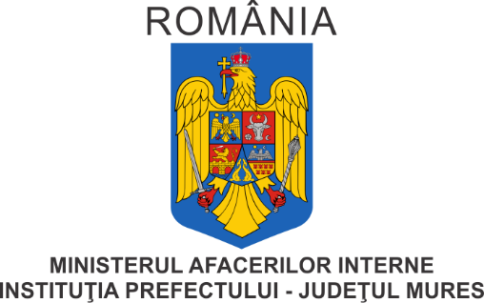 COMUNICAT DE PRESĂJudețul Mureș dă startul etapei a doua de vaccinareCampania de vaccinare împotriva Covid-19 continuă în județul Mureș cu etapa a doua. Programările vor putea fi făcute începând cu data de 15 ianuarie, după ora 15.00, vaccinarea urmând să debuteze în data de 18 ianuarie. Instituția Prefectului – Județul Mureș, Direcția de Sănătate Publică Mureș, primăriile și celelalte instituții implicate au pregătit 28 de centre de vaccinare distribuite în 16 localități ale județului Mureș. În urma discuțiilor purtate de prefectul județului Mureș, Mara Togănel cu reprezentanții Comitetului Național de Coordonare a Activităților privind Vaccinarea Împotriva Covid-19 și conducerea Institutului Național de Sănătate Publică, în județul Mureș au fost stabilite 8 centre (din cele 28) cu un număr total de 10 puncte de vaccinare, care vor fi operaționalizate în prima parte a etapei a doua de vaccinare. În același timp vaccinarea personalului și beneficiarilor din centrele sociale și rezidențiale din județul Mureș va fi realizată prin echipe mobile de vaccinare, începând cu acest sfârșit de săptămână. Sunt vizate aproximativ 1.700 de persoane, beneficiari și personal angajat în cele 60 de centre rezidențiale și medico-sociale.    Cele 8 centre de vaccinare care vor da startul etapei 2 în județul Mureș sunt: Târgu Mureș Casa de Cultură “Mihai Eminescu” Târgu Mureș, str. Nicolae Grigorescu nr.19 (2 puncte de vaccinare)  Sala de sport a Școlii Gimnaziale Tudor Vladimirescu, str. Cutezanței nr.51 (2 puncte de vaccinare)  ReghinSala de sport Parcul Tineretului (1 punct de vaccinare)SighișoaraSala de Sport, Școala gimnazială ”Zaharia Boiu”, str. Crizantemelor, nr. 20 (1 punct de vaccinare)Luduș	Sala de sport a Orașului Luduș, str. Pieței, nr. 1, Luduș (1 punct de vaccinare)Târnăveni Sala Victoria, str. Victor Babes, nr. 1 (1 punct de vaccinare)Miercurea Nirajului Căminul Cultural Miercurea Nirajului, str. Sântandrei nr. 69 (1 punct de vaccinare) Gurghiu Căminul Cultural Gurghiu, str. Eroilor, nr. 6 (1 punct de vaccinare) Persoanele care se vor vaccina în etapa a doua sunt: Adulți cu vârsta peste 65 de ani;Persoanele aflate în evidență cu boli cronice, indiferent de vârstă, în funcție de indicațiile vaccinurilor utilizate.Bolile cronice stabilite sunt: ◾️ Diabet zaharat◾️ Obezitate◾️ Alte boli metabolice, inclusiv congenitale◾️ Afecțiuni cardiovasculare◾️ Afecțiuni renale◾️ Afecțiuni oncologice◾️ Afecțiuni pulmonare◾️ Afecțiuni neurologice, inclusiv sindromul Down◾️ Afecțiuni hepatice moderate/severe◾️ Afecțiuni autoimune◾️ Imunodepresii severe: pacienți transplantați, cu consult medical prealabil, pacienți care urmează terapii biologice sau terapie de lungă durată cu corticosteroizi, pacienți infectați cu HIV/SIDA.Lucrători care desfășoară activități în domenii-cheie, esențiale:▶personalul-cheie pentru funcționarea instituțiilor statului, respectiv Parlament, Președinție, Guvern, ministere și instituții subordonate acestora;▶personalul din domeniul apărării, ordinii publice, siguranței naționale și al autorității judecătorești;▶personalul din sectorul economic vital: procesare, distribuție și comercializare a alimentelor de bază, și anume:   ▪panificație, lactate, carne, fructe și legume;uzine de apă, epurare, transport și distribuție apă;▪centrale elcetrice, producție, transport și distribuție curent electric;unități de producție, transport și distribuție combustibili lichizi și solizi;▪unități de producție, transport și distribuție medicamente și materiale sanitare;▪noduri feroviare, aeroporturi civile și militare, porturi esențiale;comunicații, și anume Serviciul de Telecomunicații Speciale, radioul și televiziunea naționale;▶personalul din învățământ și creșe;▶personalul poștal și din servicii de curierat;▶personalul cultelor religioase;▶personalul din mass-media care desfășoară activități cu risc crescut de expunere la infecția cu SARS-CoV-2, cum ar fi reportaje în unități medicale;▶personalul din domeniul salubrității și deșeurilor; Programările pentru vaccinare în cadrul etapei a doua se realizează pe platforma oficială https://vaccinare-covid.gov.ro/, astfel: ▶ Prin intermediul angajatorului, pentru personalul care desfășoară activități în domenii cheie, esențiale. Angajatorul creează un cont în platformă și programează fiecare angajat care dorește să se vaccineze. ▶ Individual, direct pe platforma informatică, pentru persoanele care au vârsta peste 65 de ani (aplicația confirmă vârsta prin verificarea CNP-ului introdus la înregistrare);▶ Prin intermediul medicului de familie, pentru persoanele care au vârsta peste 65 de ani și pentru persoanele aflate în evidență cu boli cronice, indiferent de vârstă;▶ Prin administrator, pentru persoanele cu grad ridicat de risc din centrele medico-sociale și rezidențiale;▶ Prin aparținători, pentru persoanele care au vârsta peste 65 de ani;▶ Prin apelarea call center-ului, pentru persoanele care au vârsta peste 65 de ani și pentru persoanele aflate în evidență cu boli cronice, indiferent de vârstă;▶ Prin direcțiile de asistență sociale de la nivelul primăriilor, pentru persoanele care au vârsta peste 65 de ani și pentru persoanele aflate în evidență cu boli cronice, indiferent de vârstă;	Persoanele care doresc informații legate de etapa a doua de vaccinare și asistență în efectuarea programărilor pot apela numărul de call center 021.414.44.65. 	Pentru crearea unui cont în platforma națională de vaccinare și programarea personalului inclus în etapa 2, Serviciul de Telecomunicații Speciale a creat un tutorial video care cuprinde pașii necesari, aici: https://youtu.be/KCEuC8UAvsU Cancelaria PrefectuluiInstituția Prefectului – Județul Mureș